16.12.2021г ГБОУ СОШ с.Шламка приняли активное участие в  онлайн-экскурсии  по мини-технопарку. Спасибо за интересное мероприятие, нам всем понравилось.  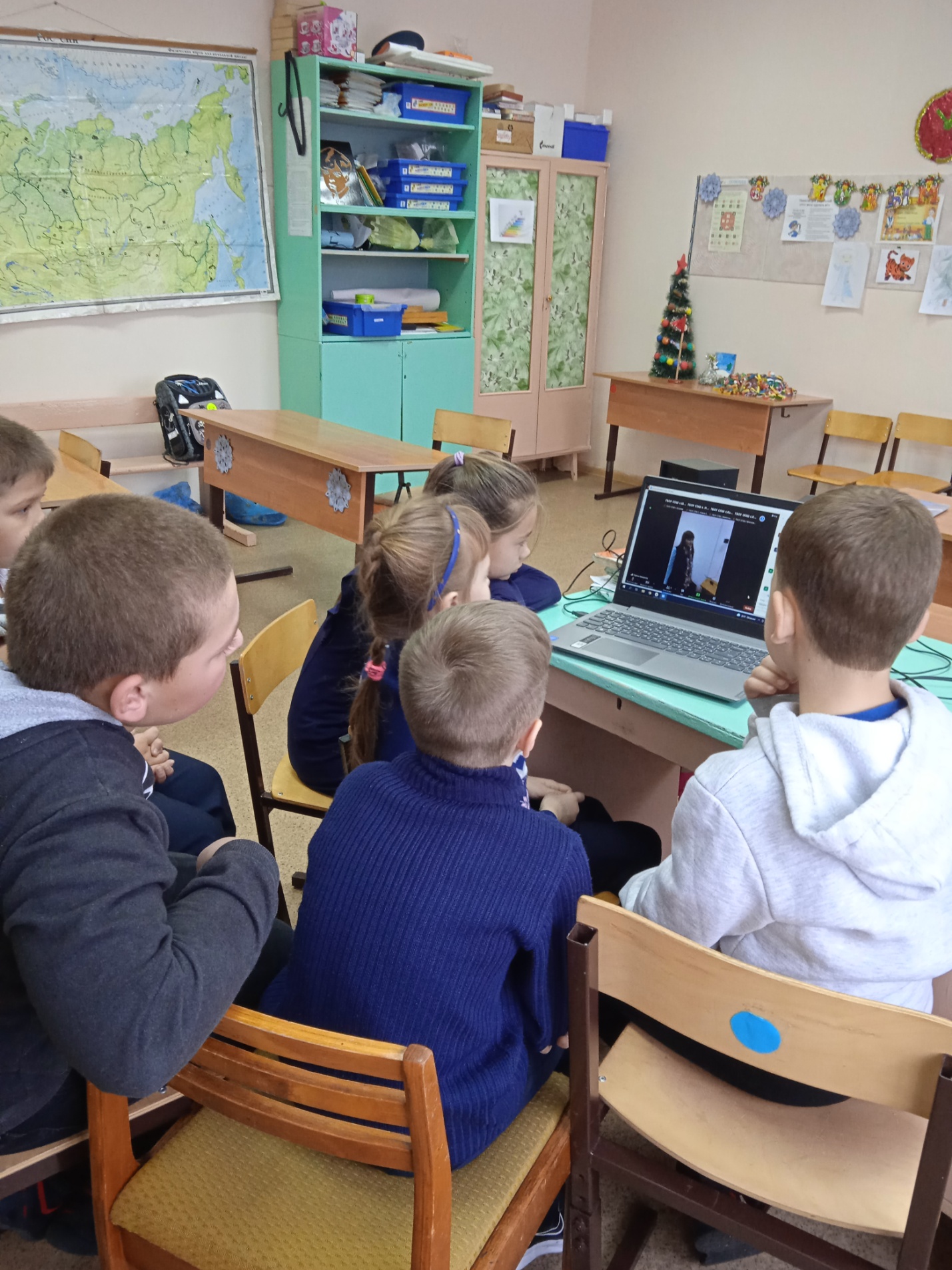 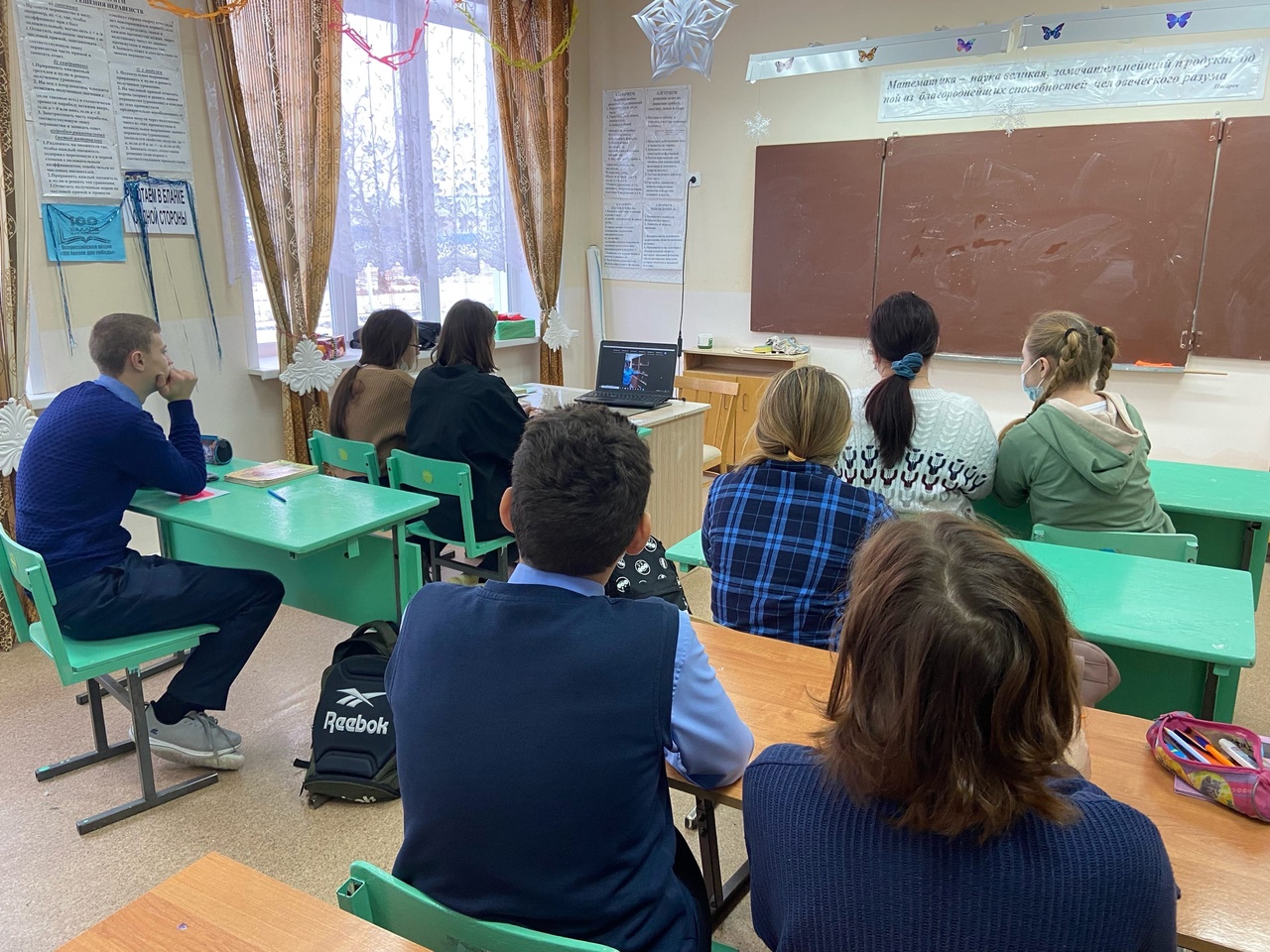 